溫暖PAIR伴服務【申請暨家庭資料表】填表日期：    年    月    日服務編號：(由輔諮中心統籌人員填寫此項)溫暖PAIR伴服務【家長/監護人同意書】親愛的家長，您好	金門縣學生輔導諮商中心(以下簡稱本中心)提供「溫暖PAIR伴服務」計畫，藉由受過專業訓練的大學生(以下簡稱PAIR伴生)，一對一穩定陪伴您的孩子，一起走過成長/求學階段所遇到之窘境，協助兒童或青少年在PAIR伴生的陪伴中，更加順利完成該階段任務。下列幾點將與您說明本服務的內容及事項：服務時間、地點本服務時間依服務同意書之規範進行，其服務地點主要以居家為主，視服務計畫需求而參酌其他場域。免費服務本服務不會另外向學校及家長收取任何費用。保密本中心之PAIR伴生及承辦人員會保密與您孩子服務的內容，或者在取得您的同意時，才會告知相關人士，但下列三種特殊情形將不在此限：在您孩子有立即而明顯危及自己及他人生命，自由，財產及安全之情況時。當您孩子與PAIR伴生的晤談之內容涉及相關法律時，在法律規範下有通報的責任。若您孩子的狀況須轉介醫療單位，或需透過校方與專業人員集體協助時。取消服務若學生因故無法進行服務時，請至少於服務前3天通知輔導室或本中心，告知取消當天服務。家長/監護人合作及協助事項為了深入了解及更有效率協助您的孩子，視服務計畫狀況不定期於家中或到校舉行討論會議，惠請予以合作，謝謝。最後，請於下方簽名表示您已經清楚了解以上內容並願意配合!家長存根聯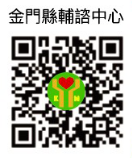 溫暖PAIR伴服務【服務計畫表】服務需求代號1.關懷支持                2.生活習慣指導與培養       3.家務管理指導4.課業輔導/生涯規劃       5.社會資源運用與參與       6.其他PAIR伴生：                   申請專輔教師/專輔人員：                    計畫統籌人員：                 個案姓名性別性別□男 □女□男 □女就讀學校就讀學校就讀學校班級班級個案姓名性別性別□男 □女□男 □女連絡電話(導師/教師)連絡電話(導師/教師)連絡電話(導師/教師)班級班級主要聯絡人電話電話家庭住址家庭住址家庭住址家庭成員關係圖資訊可包含：年紀、教育程度、職業、身心狀況等…資訊可包含：年紀、教育程度、職業、身心狀況等…資訊可包含：年紀、教育程度、職業、身心狀況等…資訊可包含：年紀、教育程度、職業、身心狀況等…資訊可包含：年紀、教育程度、職業、身心狀況等…家庭狀況家庭狀況家庭狀況（簡要陳述即可）（簡要陳述即可）（簡要陳述即可）（簡要陳述即可）（簡要陳述即可）（簡要陳述即可）申請服務原因（簡要陳述即可）（簡要陳述即可）（簡要陳述即可）（簡要陳述即可）（簡要陳述即可）（簡要陳述即可）（簡要陳述即可）（簡要陳述即可）（簡要陳述即可）（簡要陳述即可）（簡要陳述即可）（簡要陳述即可）（簡要陳述即可）（簡要陳述即可）需求期待（簡要陳述即可）（簡要陳述即可）（簡要陳述即可）（簡要陳述即可）（簡要陳述即可）（簡要陳述即可）（簡要陳述即可）（簡要陳述即可）（簡要陳述即可）（簡要陳述即可）（簡要陳述即可）（簡要陳述即可）（簡要陳述即可）（簡要陳述即可）期待服務時間請說明時間與時段(頻率)：請說明時間與時段(頻率)：請說明時間與時段(頻率)：請說明時間與時段(頻率)：請說明時間與時段(頻率)：請說明時間與時段(頻率)：請說明時間與時段(頻率)：請說明時間與時段(頻率)：請說明時間與時段(頻率)：請說明時間與時段(頻率)：請說明時間與時段(頻率)：請說明時間與時段(頻率)：請說明時間與時段(頻率)：請說明時間與時段(頻率)：其他注意事項(人際互動、居家環境等其他需注意之事項)(人際互動、居家環境等其他需注意之事項)(人際互動、居家環境等其他需注意之事項)(人際互動、居家環境等其他需注意之事項)(人際互動、居家環境等其他需注意之事項)(人際互動、居家環境等其他需注意之事項)(人際互動、居家環境等其他需注意之事項)(人際互動、居家環境等其他需注意之事項)(人際互動、居家環境等其他需注意之事項)(人際互動、居家環境等其他需注意之事項)(人際互動、居家環境等其他需注意之事項)(人際互動、居家環境等其他需注意之事項)(人際互動、居家環境等其他需注意之事項)(人際互動、居家環境等其他需注意之事項)申請人員輔導組長輔導組長輔導主任校長校長媒合結果□已媒合適當PAIR伴生進入家庭。             PAIR伴生(姓名)：______________□未媒合適當PAIR伴生；原因（請說明）：□已媒合適當PAIR伴生進入家庭。             PAIR伴生(姓名)：______________□未媒合適當PAIR伴生；原因（請說明）：□已媒合適當PAIR伴生進入家庭。             PAIR伴生(姓名)：______________□未媒合適當PAIR伴生；原因（請說明）：□已媒合適當PAIR伴生進入家庭。             PAIR伴生(姓名)：______________□未媒合適當PAIR伴生；原因（請說明）：□已媒合適當PAIR伴生進入家庭。             PAIR伴生(姓名)：______________□未媒合適當PAIR伴生；原因（請說明）：□已媒合適當PAIR伴生進入家庭。             PAIR伴生(姓名)：______________□未媒合適當PAIR伴生；原因（請說明）：□已媒合適當PAIR伴生進入家庭。             PAIR伴生(姓名)：______________□未媒合適當PAIR伴生；原因（請說明）：□已媒合適當PAIR伴生進入家庭。             PAIR伴生(姓名)：______________□未媒合適當PAIR伴生；原因（請說明）：輔諮中心統籌人員媒合結果□已媒合適當PAIR伴生進入家庭。             PAIR伴生(姓名)：______________□未媒合適當PAIR伴生；原因（請說明）：□已媒合適當PAIR伴生進入家庭。             PAIR伴生(姓名)：______________□未媒合適當PAIR伴生；原因（請說明）：□已媒合適當PAIR伴生進入家庭。             PAIR伴生(姓名)：______________□未媒合適當PAIR伴生；原因（請說明）：□已媒合適當PAIR伴生進入家庭。             PAIR伴生(姓名)：______________□未媒合適當PAIR伴生；原因（請說明）：□已媒合適當PAIR伴生進入家庭。             PAIR伴生(姓名)：______________□未媒合適當PAIR伴生；原因（請說明）：□已媒合適當PAIR伴生進入家庭。             PAIR伴生(姓名)：______________□未媒合適當PAIR伴生；原因（請說明）：□已媒合適當PAIR伴生進入家庭。             PAIR伴生(姓名)：______________□未媒合適當PAIR伴生；原因（請說明）：□已媒合適當PAIR伴生進入家庭。             PAIR伴生(姓名)：______________□未媒合適當PAIR伴生；原因（請說明）：輔諮中心主任服務編號：兒少姓名：開案日期：需求類別需求描述服務目標行動內容服務期程(預定完成日期)